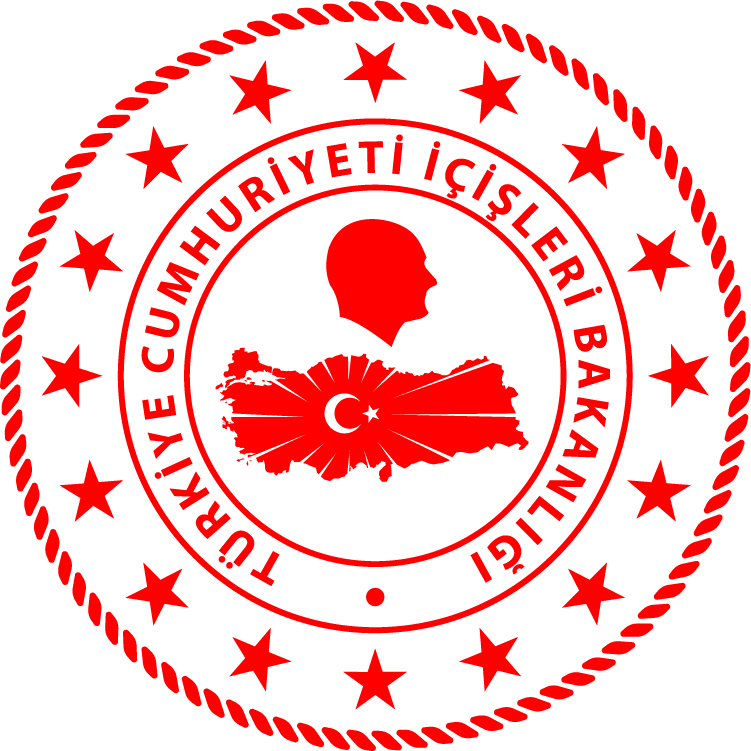 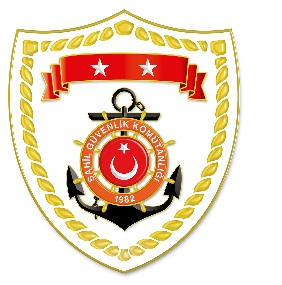 Karadeniz BölgesiMarmara BölgesiEge BölgesiS.NoTARİHMEVKİ VE ZAMANKURTARILAN SAYISIKURTARILAN/YEDEKLENEN TEKNE SAYISIAÇIKLAMA126 Temmuz 2019SAMSUN/Terme04:40--Samsun ili Terme ilçesi Çaltı Burnu açıklarında balıkçı teknesinden denize düşen 1 şahsın bulunması maksadıyla başlatılan arama kurtarma faaliyetlerine Sahil Güvenlik görevlerinden istifade ile devam edilmektedir.205 Ağustos 2019RİZE/Merkez08.07--Rize ili Taşlıdere mevkiinde sel felaketi nedeniyle kaybolan 1 şahsın bulunması maksadıyla müştereken başlatılan arama kurtarma faaliyetlerine devam edilmektedir.S.NoTARİHMEVKİ VE ZAMANKURTARILAN SAYISIKURTARILAN/YEDEKLENEN TEKNE SAYISIAÇIKLAMA105 Ağustos 2019YALOVA/Armutlu19.12--Yalova ili Armutlu ilçesi Keçikaya mevkiinde lastik bot içerisinde bulunan 1 şahsın gözden kaybolması nedeniyle başlatılan arama kurtarma faaliyetlerine devam edilmektedir.205 Ağustos 2019İSTANBUL/Beykoz15.06--İstanbul İli Beykoz ilçesi önlerinde 2 şahsın boğulma tehlikesi geçirdiği, 1 şahsın bölgedeki vatandaşlar tarafından kurtarıldığı ve diğer şahsın gözden kaybolduğu bilgisi alınmıştır. Görevlendirilen 1 Sahil Güvenlik Botu ve 1 Kıyı Emniyeti Botu (KIYEM-5) tarafından müştereken icra edilen arama kurtarma faaliyeti neticesinde bahse konu kayıp şahsın cansız bedeni Çubuklu iskelesinin önünde denizden alınarak 112 Acil Sağlık Ambulansı personeline teslim edilmiştir.S.NoTARİHMEVKİ VE ZAMANKURTARILAN SAYISIKURTARILAN/YEDEKLENEN TEKNE SAYISIAÇIKLAMA107 Ağustos 2019İZMİR/Karaburun 22.4731İzmir ili Karaburun ilçesi Mordoğan Kumburnu mevkiinde içerisinde 3 şahıs bulunan bir teknenin makine arızası nedeniyle sürüklendiği ve yardım talebinde bulunulduğu bilgisi alınmıştır. Görevlendirilen Sahil Güvenlik Botu tarafından bahse konu tekne, içerisindeki şahıslarla birlikte yedeklenerek İzmir Mordoğan Limanı’na intikal ettirilmiştir. 